Name: dr Vesna Stankov Jovanović, full professor		E-mail: sjvesna@pmf.ni.ac.rsInstitution: University of Niš, Faculty of Science and Mathematics, Departemnt of Chemistry, Serbia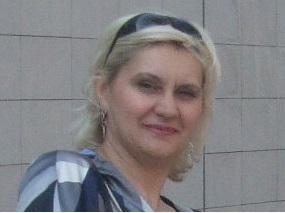 Short biography Vesna Stankov Jovanović received B.S.  and MS degree in chemistry at Faculty of Phylosophy, University of Niš, Republic of Serbia, PhD in chemistry at  Faculty of Chemistry, University of Belgrade, and have comlepeted post doctoral studies at University Pierre and Marrie Currie, Paris, France. Participated in realization of TEMPUS project FUSE. Universty of Nis coordinator of CEEPUS programe. Highly skilled in chemistry, research and teaching and management of projects. Advanced knowledge of English and Russian, beginners of French nad Bulgarian languages.References (max. 5 relevant references)S. Č. Alagić, V. P. Stankov Jovanović, V. D. Mitić, Ј. S. Nikolić, G. M. Petrović, S. B. Tošić, G. S. Stojanović, The effect of multiple contamination of soil on LMW and MMW PAHs accumulation in the roots of Rubus fruticosus L. naturally growing near The Copper Mining and Smelting Complex Bor (East Serbia), Environ Sci Pollut Res  24:15609–15621 DOI 10.1007/s11356-017-9181-4, (2017)V.Dj. Kostić, V. P. Stankov Jovanović, T. M. Sekulić, Dj. B. Takači, Visualization of problem solving related to the quantitative composition of solutions in the dynamic GeoGebra  environment, Chem Educ Res Pract, (17) 120-138 DOI: 10.1039/c5rp00156k, (2016) V. Stankov Jovanović, V. Mitić, S. Nikolić Mandić, M. Ilić, S. Simonović, Heavy Metals in the Post-catastrophic Soils, (chapter in book ), Heavy Metal Contamination of Soils: Monitoring and Remediation, eds. Irena Sherameti and Ajit Varma, Soil Biology Series (Vol. 44:3-21; DOI 10.1007/978-3-319-14526-6), (2015)V. P. Stankov Jovanovic, M.D. Ilic,  V.D. Mitic, T.M. Mihajilov-Krstev,  S.R. Simonovic, S.D.  Nikolic-Mandic,  JC. Tabet,  R.B. Cole , Secondary metabolites of Seseli rigidum: Chemical composition plus antioxidant, antimicrobial and cholinesterase inhibition activity, JOURNAL OF PHARMACEUTICAL AND BIOMEDICAL ANALYSIS, vol. 111 br. , str. 78-90, (20159V. P. Stankov Jovanovic, M.D. Ilic, M.S. Markovic, V.D. Mitic, S.D. Nikolic Mandic, G.S. Stojanovic, Wild fire impact on copper, zinc, lead and cadmium distribution in soil and relation with abundance in selected plants of Lamiaceae family from Vidlic Mountain (Serbia), CHEMOSPHERE, 84:1584–1591,(2011) References (max. 5 relevant references)S. Č. Alagić, V. P. Stankov Jovanović, V. D. Mitić, Ј. S. Nikolić, G. M. Petrović, S. B. Tošić, G. S. Stojanović, The effect of multiple contamination of soil on LMW and MMW PAHs accumulation in the roots of Rubus fruticosus L. naturally growing near The Copper Mining and Smelting Complex Bor (East Serbia), Environ Sci Pollut Res  24:15609–15621 DOI 10.1007/s11356-017-9181-4, (2017)V.Dj. Kostić, V. P. Stankov Jovanović, T. M. Sekulić, Dj. B. Takači, Visualization of problem solving related to the quantitative composition of solutions in the dynamic GeoGebra  environment, Chem Educ Res Pract, (17) 120-138 DOI: 10.1039/c5rp00156k, (2016) V. Stankov Jovanović, V. Mitić, S. Nikolić Mandić, M. Ilić, S. Simonović, Heavy Metals in the Post-catastrophic Soils, (chapter in book ), Heavy Metal Contamination of Soils: Monitoring and Remediation, eds. Irena Sherameti and Ajit Varma, Soil Biology Series (Vol. 44:3-21; DOI 10.1007/978-3-319-14526-6), (2015)V. P. Stankov Jovanovic, M.D. Ilic,  V.D. Mitic, T.M. Mihajilov-Krstev,  S.R. Simonovic, S.D.  Nikolic-Mandic,  JC. Tabet,  R.B. Cole , Secondary metabolites of Seseli rigidum: Chemical composition plus antioxidant, antimicrobial and cholinesterase inhibition activity, JOURNAL OF PHARMACEUTICAL AND BIOMEDICAL ANALYSIS, vol. 111 br. , str. 78-90, (20159V. P. Stankov Jovanovic, M.D. Ilic, M.S. Markovic, V.D. Mitic, S.D. Nikolic Mandic, G.S. Stojanovic, Wild fire impact on copper, zinc, lead and cadmium distribution in soil and relation with abundance in selected plants of Lamiaceae family from Vidlic Mountain (Serbia), CHEMOSPHERE, 84:1584–1591,(2011) 